V2.1DRAFT <<MONTH>>, <<year>>Questions or comments regarding this document should be directed to the Public Health Emergency and Response Workgroup (pher@lists.hl7.org).CopyrightsCopyright © 2012 Health Level Seven International ® ALL RIGHTS RESERVED. The reproduction of this material in any form is strictly forbidden without the written permission of the publisher. HL7 International and Health Level Seven are registered trademarks of Health Level Seven International. Reg. U.S. Pat & TM Off.This material includes SNOMED Clinical Terms ® (SNOMED CT®) which is used by permission of the International Health Terminology Standards Development Organization (IHTSDO). All rights reserved.  was originally created by The College of American Pathologists. "SNOMED ®" and "SNOMED CT ®" are registered trademarks of the IHTSDO.This material contains content from LOINC® (http://loinc.org). The LOINC table, LOINC codes, and LOINC panels and forms file are copyright (c) 1995-2011, Regenstrief Institute, Inc. and the Logical Observation Identifiers Names and Codes (LOINC) Committee and available at no cost under the license at http://loinc.org/terms-of-use.IMPORTANT NOTES: A.	If you are the individual that downloaded or ordered this HL7 Standard, specification or other work (in each and every instance "Material"), the following describes the permitted uses of the Material.B.	If you are NOT such individual, you are not authorized to make any use of the Material. To obtain an authorized copy of this Material, please visit http://www.hl7.org/implement/standards/index.cfm.C.	If you are not an HL7 Organizational Member, the following are your permitted uses of this Material:1.	Read and Copy License Only. HL7 hereby grants you the right, without charge, to download and copy (for personal use only) this Material for study purposes only. This license grant does not include the right to sublicense or modify the Material, or to implement the Material, either in whole in part, in any product or service.Please see http://www.hl7.org/legal/ippolicy.cfm for the full license terms governing the Material.D.	If you are an HL7 Organizational Member, the following are your permitted uses of this Material.1.	Implementation License Terms. 1.1 	Definitions. As used in this Agreement, the following terms shall have the following definitions:"Compliant Product" is a product or service that implements Material that is an HL7 Specification in whole or in part."End User" is a company, entity or individual that is the ultimate purchaser or licensee from Licensee of a Compliant Product.1.2 	License.  In consideration of becoming an Organizational member of HL7 and continuing to pay the appropriate HL7 Organizational membership fees in full, HL7 hereby grants to you without additional charge, on a perpetual (except as provided for in the full license terms governing the Material), non-exclusive and worldwide basis, the right to (a) download, copy (for internal purposes only) and share this Material with your employees and consultants for study purposes, and (b) utilize the Material for the purpose of developing, making, having made, using, marketing, importing, offering to sell or license, and selling or licensing, and to otherwise distribute, Compliant Products, in all cases subject to the conditions set forth in this Agreement and any relevant patent and other intellectual property rights of third parties (which may include members of HL7).  No other license, sublicense, or other rights of any kind are granted under this Agreement. Please see http://www.hl7.org/legal/ippolicy.cfm for the full license terms governing the Material. AcknowledgmentsThe authors of this document wish to recognize the following participants who contributed their time and expertise to the development of this guide.TABLE OF CONTENTSTABLE OF CONTENTS	4INDEX of Tables	9Table of Figures	121	Introduction	131.1	Purpose	131.2	Condition Reporting	131.3	Audience	141.3.1	Requisite Knowledge	141.4	Organization of this Guide	151.4.1	Conventions	151.4.2	Message Element Attributes	151.4.3	Keywords	181.4.4	Usage Conformance Testing Recommendations	191.5	Scope	221.6	Use Case and Context Diagrams	231.7	ACTORS	241.8	Use Case Assumptions	251.9	SEquence Diagrams	251.9.1	Sequence Diagram for Laboratory Result with Acknowledgement	261.9.2	Sequence Diagram for Laboratory Result without Acknowledgement	271.9.3	Sequence Diagram for Batch Processing of Laboratory Result without Acknowledgements	281.9.4	Interactions	291.10	key TEchnical Decisions	301.10.1	Use of ISO Object Identifier (OID)	301.10.2	Use of Vocabulary Standards 	311.10.3	Snapshot Mode	311.10.4	Lengths	311.10.5	Use Of Escape Sequences In Text Fields	311.10.6	comment	321.11	Referenced Profiles - Antecedents	321.12	Conformance to this Guide 	321.12.1	Results Profile Components	331.12.2	Optional LRI component profile for use with the LRI results message.	331.12.3	Response Profiles	332	Data types	342.1	CE – Coded Element	362.2	CNN – Composite ID Number and Name Simplified	372.3	CQ – Composite Quantity with Units 	382.4	CWE_CRE – Coded with Exceptions – Code Required, but May Be Empty	392.5	CWE_CR – Coded with Exceptions – Code Required	412.6	CWE_CRO – Coded with Exceptions – Code and Original Text Required	442.7	CX – Extended Composite ID with Check Digit	472.8	DR – Date/Time Range	482.9	DT – Date	482.10	DTM – Date/Time	482.11	EI – Entity Identifier	492.12	FN – Family Name	492.13	FT – Formatted Text Data	502.14	HD – Hierarchic Designator	502.15	ID – Coded Value for HL7-Defined Tables	512.16	IS – Coded Value for User-Defined Tables	522.17	MSG – Message Type	522.18	NDL - Name With Date And Location	522.19	NM – Numeric	532.20	PRL – Parent Result Link	532.21	PT – Processing Type	542.22	RP – Reference Pointer	542.23	SAD – Street Address	562.24	SI – Sequence ID	562.25	SN – Structured Numeric	562.26	ST – String Data	572.27	TM – Time	582.28	TS_0 – Time STAMP	582.29	TS_1 – Time Stamp	582.30	TS_3 – Time Stamp	592.31	TS_4 – TIME STAMP	602.32	TS_5 – Time stamp	602.33	TX_6 – Time Stamp	612.34	TX – Text Data	622.35	VID – Version Identifier	622.36	XAD – Extended Address	632.37	XCN – Extended Composite ID Number and Name for Persons	642.38	XON – Extended Composite Name and Identification Number for Organizations	652.39	XPN – Extended Person Name	662.40	Extended Telecommunication Number (XTN)	673	Messages	683.1	ORU^R01^ORU_R01	683.1.1	Diagram of ORU^R01^ORU_R01	763.1.2	Comparison with the 2.3.1 ORU^R01	773.2	ACK^R01^ACK	783.3	HL7 Batch Protocol	784	Segment and Field Descriptions	804.1	MSH – Message Header Segment	804.2	SFT – Software segment	894.3	MSA – Acknowledgement Segment	904.4	ERR – Error Segment	904.5	PID – Patient Identification Segment	914.6	NK1 – Next of Kin Segment	964.7	PV1 – Patient Visit Information	994.8	ORC – Common Order Segment	1034.9	OBR – Observation Request Segment	1064.10	TQ1 – Timing/Quantity Segment	1174.11	OBX – Observation/Result Segment	1184.11.1	Usage Note	1274.11.2	Observation Identifiers, Observation Values, Interpretations and Comments	1274.12	SPM – Specimen Segment	1324.13	NTE – Notes and Comments Segment	1364.14	FHS – FILE HEADER SEGMENT	1374.15	FTS – FILE TRAILER SEGMENT	1384.16	BHS – BATCH HEADER SEGMENT	1384.17	BTS – Batch TRAILER SEGMENT	1395	Code Systems and Value Sets	1405.1.1	LOINC	1405.1.2	SNOMED CT	1415.1.3	Specimen Type	1415.1.4	UCUM	1415.1.5	Vocabulary Constraints	1415.1.6	Constrained HL7 Tables	1505.1.7	HL7 Table 0065 – Specimen Action Code (V2.7.1)	1515.1.8	HL7 Table 0076 – Message Type (V2.5.1)	1515.1.9	HL7 Table 0078 – Interpretation Codes (V2.7.1)	1515.1.10	HL7 Table 0123 – Results Status (V2.5.1)	1535.1.11	HL7 TABLE 0125 – VALUE TYPE (V2.5.1)	1535.1.12	HL7 Table 0155 – Accept/Application Acknowledgment Conditions (V2.5.1)	1555.1.13	HL7 Table  0203 – Identifier Type (V2.7.1)	1555.1.14	HL7 Table 0291 – Subtype Of Referenced Data (V2.7.1)	1605.1.15	HL7 Table 0301 from 2.7- Universal ID Type (V2.7.1)	1605.1.16	Hl7 Table 0354 – Message Structure (V2.5.1)	1605.1.17	HL7 Table 507 – Observation Result Handling (V2.7.1)	1615.1.18	HL7 Table 0834 – MIME Type (V2.7.1)	1615.2	Vocabulary Distribution	1616	Laboratory Result Message Development Resources	1637	Additional Implementation Guidance	1637.1	Parent/Child Reporting for Reflex and Culture/Susceptibility Testing	1637.1.1	Parent/Child Linking	1637.1.2	Culture and Susceptibilities Reporting	1657.1.3	Examples of Culture Results	1677.2	Template for Culture and Susceptibility Results	1697.2.1	Examples of Culture and Susceptibility Results	1757.2.2	Linking Parent and Child Results	1807.3	Confirmatory and Reflex Testing	1807.4	Add-On Testing	1807.5	Paired titers 	1817.6	Reference test results	1817.7	When no standard coding exists for CWE datatypes	1827.8	How to create an implementable profile from this Constrainable profile	1847.9	Epidemiological important information from ask on Order Entry responses	1857.10	Specimen type when testing isolates/reference cultures	1897.11	Animal rabies results	1897.12	Snapshot processing: examples of partial, Final and corrected messages	189Appendix A: Clinical Laboratory Improvements Amendment Considerations, US Realm Only	189Appendix B: Gap Analysis between the LRI_GU_RU Profile and the PHLabResult + PHLabResult -Ack Profile	192 INDEX of TablesTable 1-1. Message Element Attributes	16Table 1-2 Interactions	29Table 2-1. Datatypes	34Table 2-2.  CE – Coded Element	36Table 2-4 . CQ - Composite Quantity with Units	38Table 2-5. CWE_CRE – Coded with Exceptions	39Table 2-6.  CWE_CR – Coded with Exceptions	42Table 2-7. CWE_CR – Coded with Exceptions	44Table 2-10. DT - Date	48Table 2-11. DTM – Date/Time	48Table 2-13. FN – Family Name	49Table 2-15. HD – Hierarchic Designator	50Table 2-16. ID – Coded Value for HL7-Defined Tables	51Table 2-18. NDL - NAME WITH DATE AND LOCATION	52Table 2-20. PRL – Parent Result Link	53Table 2-22.  PR – Reference Pointer	54Table 2-24. SI – Sequence ID	56Table 2-25.  SN – Structured Numeric	56Table 2-26. ST – String Data	57Table 2-28. TS_0 Time Stamp	58Table 2-29. TS_1 Time Stamp	58Table 2-30. TS_3 Time Stamp	59Table 2-31. TS_4 Time Stamp	60Table 2-32. TS_5 Time Stamp	60Table 2-33. TS_6 Time Stamp	61Table 2-35. VID –Version Identifier	62Table 2-38. XON – Extended Composite Name and Identification Number for Organizations	65Table 2-39. XPN – Extended Person Name	66Table 2-40. XTN – Extended Telecommunication Number	67Table 3-1. ORU^R01^ORU_R01	69Table 3-2. ACK^R01^ACK	78Table 3-3. HL7 Batch Protocol	79Table 4-1. MSH – Message Header Segment	80Table 4-2. MSH 21 Result Profile Combinations	88Table 4-5. ERR – Error Segment	90Table 4-6. PID – Patient Identification Segment	92Table 4-8. PV1 – Patient Visit Information	99Table 4-9. ORC – Common Order Segment	103Table 4-10. OBR – Observation Request Segment	106Table 4-11. TQ1 – Timing/Quantity Segment	117Table 4-12. OBX – Observation/Result Segment	118Table 4-13. Observation Identifiers	129Table 4-14. Data Types for LOINC Scale Part	131Table 4-15. SPM – Specimen Segment	132Table 4-16. NTE –Notes And Comments Segment	136Table 4-17. FHS – File Header Segment	137Table 4-18. FTS – File Trailer Segment	138Table 4-19. BHS – Batch Header Segment	138Table 4-20. BTS – Batch Trailer Segment	140Table 5-1. Value Set/Code System Summary	142Table 5-2.  HL7 Table 0065 Specimen Action Code (V2.7.1)	151Table 5-3. HL7 Table 0076 Message Type (v2.5.1)	151Table 5-4. HL7 Table 0078– Interpretation Codes  (V2.7.1)	151Table 5-5. HL7 Table 0123 – Result Status (V2.5.1)	153Table 5-6. HL7 Table 0125 – Value Type (V2.5.1)	153Table 5-7. HL7 Table 0155 – Accept/Application Acknowledgment Conditions (V2.5.1)	155Table 5-8 . HL7 Table  0203 – Identifier Type (V2.7.1)	155Table 5-9. HL7 Table 0291 - Subtype Of Referenced Data (V2.7.1)	160Table 5-10.  HL7 Table 0301 - Universal Id Type (V2.7.1)	160Table 5-11. HL7 Table 0354 - Message Structure (V2.5.1)	160Table 5-12. HL7 Table 0507 - Observation Result Handling (V2.7.1)	161Table 5-13. HL7 Table 0834 – MIME Type (V2.7.1)	161Table of FiguresFigure 1. Use Case Diagram	23Figure 2. Context Diagram	24Figure 3. Sequence Diagram for Laboratory Result with Acknowledgment	26Figure 4. Sequence Diagram for Laboratory Result without Acknowledgment	27Figure 5. Sequence Diagram for Batch Processing of Laboratory Result without Acknowledgements	28Figure 6. 2.5.1 ELR Message	76 Introduction is the public health . laboratory-reportable findings to appropriate local, state, territorial and federal health agencies using the HL7 2.5.1 ORU^R01 message.Current Release  is the successor to .  It is the product of several related efforts that directly impacted Release 1 as well a wealth of experience gained through the implementation of ELR251R1.  We integrated the errata and clarifications document was approved by the HL7 Public Health and Emergency Response Work Group (PHER WG) in September of 2011 and  published as part of the ELR251R1 IG package.  We also incorporated the 2.5.1 Clarification Document for EHR Technology Certification V1.1 that was created for 2014 EHR certification criteria which summarized conformance statements and condition predicates based upon the release1 IG as well as identifying further clarifications, errata and non-implementable elements. http://www.cdc.gov/ehrmeaningfuluse/Docs/1ELR251_Clarification_EHR_Tech_Cert_v1_1-20121016.pdf.   References to the NHSN Receiver were removed from this documenthe guide was rewritten to conform to the base profile based on the HL7 Version 2.5.1 Implementation Guide: S&I Framework Lab Results Interface, Release 1 – US Realm (LRIThis allowed us to create a Public Health component that can be combined with the LRI base profile to create an ELR message profile, but is fully backwards compatible with release 1.  The decision was made to create the Draft Standard for Trial Use to further align the ELR guide development with the family S&I framework laboratory guides.PurposeThis contains the necessary specifications for laboratory results reporting to local, state, territorial and federal health agencies messaging content and dynamics related to the transmission of Laboratory Reportable Result Messages.  Each state and territory has requirements for laboratories to report certain findings to health officials.  In the past, these reports were written by hand on forms provided by health departments and mailed to appropriate offices.  With computerization of laboratories, it has become possible for laboratories to send reportable data to health departments electronically.  The message described in this guide is not specific to any pathogen or reportable condition and is applicable for most biological and chemistry laboratory-reportable findingsThis document is intended to meet the needs and requirements of implementation guidance in Public Health entities, replacing the previous documentation regarding Electronic Laboratory Reporting (ELR).  However, it does not replace the need for each public health jurisdiction to document the constraints of their specific implementation.  Further guidance on how to do this is given in section 1.4.4 Usage Conformance Testing Recommendations below.Condition ReportingAuthority to establish a list of reportable conditions and to specify the content of those reports resides with the individual public health jurisdiction.  A joint Centers for Disease Control and Prevention (CDC) – Council of State and Territorial Epidemiologists (CSTE) project is underway, which has the goal of creating a national knowledge management system containing this information.  For information on current status, email PHIN@cdc.gov.Until the knowledge management system is completed, reporters can access further information about reportable conditions at the website for their own Public Health jurisdiction, or for information on the national defintions, at the CSTE web site: 
http://www.cste.org/dnn/ProgramsandActivities/PublicHealthInformatics/tabid/346/Default.aspxAudienceThis guide is designed for use by analysts and developers who require guidance on data elements and components of the HL7 Version 2.5.1 ORU Unsolicited Observation Message relative to the Public Health Lab Result/ELR Use Case.  Users of this guide must be familiar with the details of HL7 message construction and processing.  This guide is not intended to be a tutorial on that subject.Requisite KnowledgeOrganization of this GuideConventionsMessage Element AttributesKeywordsUsage Conformance Testing RecommendationsScope.  In ScopeDefining the core data elements required for electronic laboratory reporting of reportable laboratory test results to Public Health.Reporting of clinical laboratory test results to public health in the US Realm.Sending laboratory test results as standardized structured data so they can be incorporated that way into a Public Health Disease Surveillance System.Supporting Stage 3 certification criteria and Meaningful Use (MU).Harmonization of data elements that are used in both laboratory orders and results..Batch processingOut of ScopeReporting of results from laboratory to laboratory.Querying patient demographicsUse Case and Context Diagrams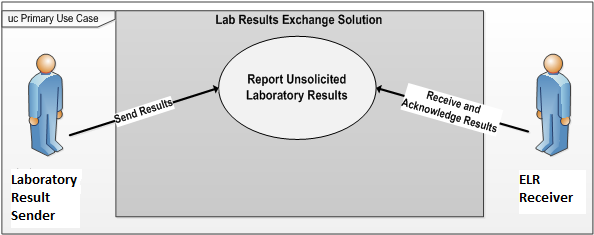 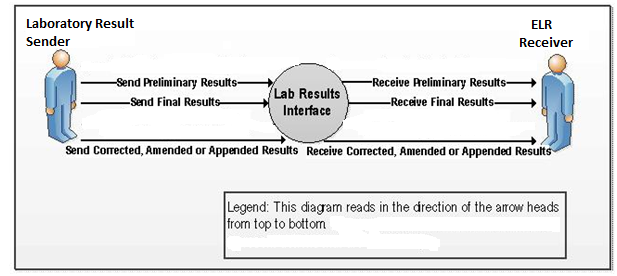 Use Case AssumptionsEach public health jurisdictional entity has previously defined the reportable conditions appropriate to its jurisdiction.Laboratory result senders are responsible for the setup of their system with the reportable conditions appropriate to its jurisdiction.SEquence DiagramsThe Figures below show the interactions between the Lab Results Sender and the ELR Receiver in the order that they occur. The horizontal lines are used to identify the specific activity between the systems. The solid lines represent the data being transmitted using an HL7 message. Each step has a number associated with it to emphasize the order of the events. Internal Lab system functions (retry, next and log options) are shown as closed loops on the side of the Lab Results Sender.Sequence Diagram for Laboratory Result without Acknowledgement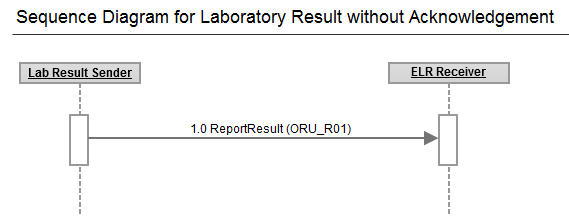 Figure 3. Sequence Diagram for Laboratory Result without AcknowledgmentThe sequence consists of Lab Results Sender transmitting an ELR ORU_R01 message to the ELR Receiver (1.0).  No acknowledgement is sent by the ELR Receiver.Sequence Diagram for Laboratory Result with AcknowledgementMessage accepted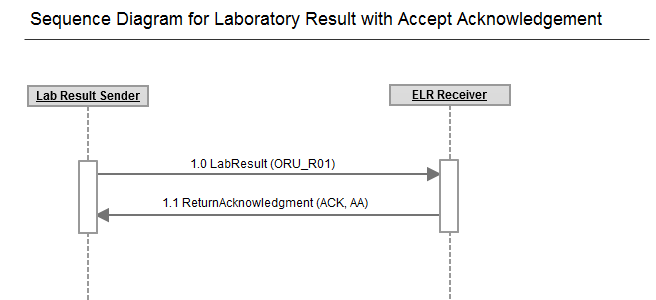 Figure 4. Sequence Diagram for Laboratory Result with Acknowledgement - Message AcceptedThe sequence begins with the Lab Results Sender transmitting an ELR ORU_R01 message to the ELR Receiver (1.0).  The message is accepted  by the ELR Receiver and an ELR ACK AA or ELR ACK CA message is returned to the Lab system (1.1).Message rejected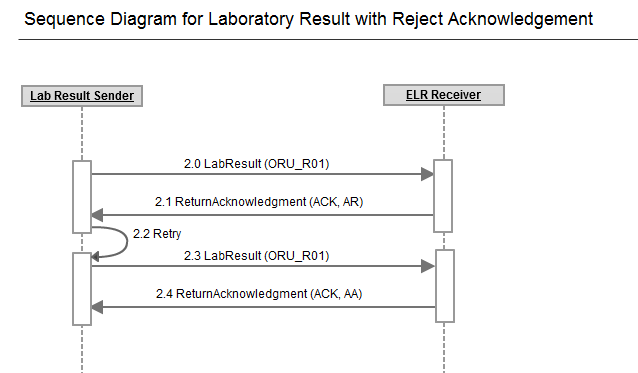 Figure 5. Sequence Diagram for Laboratory Result with Acknowledgement - Message RejectedThe sequence begins with the Lab Results Sender transmitting an ELR ORU_R01 message to the ELR Receiver (2.0). The message  is rejected by the ELR Receiver and an ELR ACK  AR or ACK CR message is returned to the Lab system (2.1) which may fix the problem and retry (2.2).  The resulting transaction (2.3) is acknowledged as correct (2.5). Message error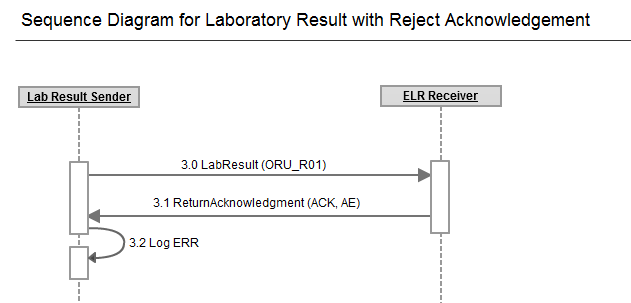 Figure 6. Sequence Diagram for Laboratory Result with Acknowledgement - Message AcceptedThe sequence begins with the Lab Results Sender transmitting an ELR ORU_R01 message to the ELR Receiver (1.0).  The message contains serious errors and is rejected by the ELR Receiver, and an ELR AE or ACK CE message is returned to the Lab system which may log the error (3.3).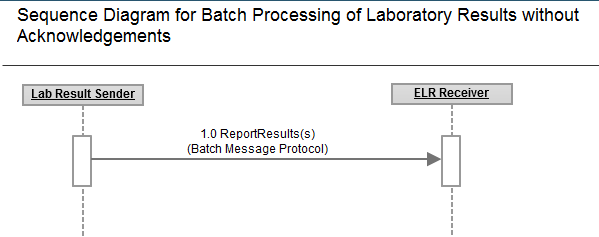 Figure 7. Sequence Diagram for Batch Processing of Laboratory Result without AcknowledgementsThe sequence consists of Lab Results Sender transmitting an zero or more ELR ORU_R01 message using the batch protocol to the ELR Receiver (1.0).  No acknowledgement is sent by the ELR Receiver.   Interactionskey TEchnical DecisionsOne of the primary features of this implementation guide is its focus on broad interoperabilityUse of ISO Object Identifier (OID)Refer to the LRI for a discussion on the use of  OIDs.  The following organization OIDs below are provided for the reader’s convenience.Use of Vocabulary Standards. Snapshot Mode.Field Length and TruncationUse Of Escape Sequences In Text FieldsEH commentReferenced Profiles - AntecedentsThe following profile was used as source materials in the development of this guide:HL7 U.S. Realm – Interoperability Specification:  Lab Result Message to EHR, Version 1.0, November 2007Harmonized Use Case for Electronic Health Records (Laboratory Result Reporting)Implementation Guide for Transmission of Laboratory-Based Reporting of Public Health Information using version 2.3.1 of Health Level Seven (HL7) Standard Protocol, March 2005.HL7 Version 3 Standard: Abstract Transport Specification, Normative Edition 2009HL7 Version 2.5.1 Implementation Guide: Laboratory Results Interface for US Realm, Release 1,v49,  HL7 Version 2.5.1: ORU^R01, Draft Standard for Trial Use, July 2012Standards and Interoperability Laboratory Results Interface Use Case, Laboratory Results Reporting to Primary Care Providers (in an Ambulatory Setting) v1.0Conformance to this GuideThis implementationguide defines components that are combined into profiles to define specific conformance requirementsThe omponents must be combinedto create a valid rofile for a particular transaction. As of this version  profile consists ofaminimum of a single component:Additional components can be provided to further define the message structure and use. This guide defines one such component:-NoAck – Acknowledgement not usedMSH-21 (Message Profile Identifier) is populated with the profile identifiers.  Multiple  profiles or component profiles can be present in MSH.21 provided the combination of profiles do not conflict with each other.  Additional definitions and guidance for MSH-21 can be found in LRI component profile for use with the LRI results message. LRI_PH_COMPONENT – ID: 2.16.840.1.113883.9.NNNData typesNote numbering for conformance statements will be updated once the comment resolution is completedThe following sections detail the structure of each datatype, including segment name, usage, cardinality and description.  See section 1.4.2 (Message Element Attributes) for a description of the columns in the Abstract Message Syntax Tables.  Note: Unless otherwise stated in table it is assumed the Condition Predicate and Conformance statements pertains to the PHLabReport Component Profile. The reader is referred to Sections 1.12  above regarding the Component Profiles.Documents what data types are used within profile.  Refer to the HL7 2.5.1 base standard for any/all datatypes used but not described in this guide.TypesCE – Coded ElementCNN – Composite ID Number and Name SimplifiedCQ – Composite Quantity with Units CWE types – Coded with Exception typesCWE_CRE – Coded with Exceptions – Code Required, but May Be EmptyCWE_CR – Coded with Exceptions – Code Requiredble values and its use is described in Chapter 2A, Section 2.A.13 under Data Missing. This will be allowed for all uses of CWE_CR..CWE_CRO – Coded with Exceptions – Code and Original Text RequiredCX – Extended Composite ID with Check Digit.DR – Date/Time RangeDT – DateDTM – Date/TimeEI – Entity IdentifierEIP – Entity Identifier PAIRFN – Family NameFT – Formatted Text DataHD – Hierarchic DesignatorID – Coded Value for HL7-Defined TablesIS – Coded Value for User-Defined TablesMSG – Message TypeNDL - Name With Date And LocationNM – NumericPRL – Parent Result LinkImplementation Note SeePT – Processing Type|RP – Reference PointerImplementation Note The field uses the RP data type to allow communication of pointers to images, sound clips, XML documents, HTML markup, etc.  The RP data type is used when the object being pointed to is too large to transmit directly.This specification defines the mechanism for exchanging pointers to objects, but does not address the details of applications actually accessing and retrieving the objects over a network.This guide constrains this data type to support only Universal Resource Identifiers (URI).  See http://ietf.org/rfc/rfc2396.txt for a detailed definition. The general format of a URI is in the form <scheme>://<authority><path>?<query>. The scheme and authority portions appear in the Application ID component, Universal ID subcomponent.  The path and query portion of the URI appear in the Pointer component of the RP data type.SAD – Street AddressSI – Sequence IDSN – Structured NumericST – String Data TM – Time Implementation Note It is strongly recommended that the time zone offset always be included in the TM.  Specific fields in this implementation guide may require time to a specific level of granularity, which may require the time zone offset.TS_0 – Time STAMPTS_1 – Time StampTS_3 – Time StampTS_4 – TIME STAMPTS_5 – Time stampTX_6 – Time StampTX – Text Data VID – Version IdentifierXAD – Extended AddressXCN – Extended Composite ID Number and Name for Persons XON – Extended Composite Name and Identification Number for OrganizationsXPN – Extended Person Name Extended Telecommunication Number (XTN)Implementation NoteComponent 4 (Email Address) and component 7 (Local Number) are mutually exclusive.  You must populate one or the other, but not both in a single repeat of this data type. MessagesNote numbering for conformance statements will be updated once the comment resolution is completed  See section 1.4.2 (Message Element Attributes) for a description of the columns in the Abstract Message Syntax TablesORU^R01^ORU_R01The ORU^R01 message is constrained for transmitting laboratory results from the testing source to to the Public Health Receiver as defined in theUse Case. 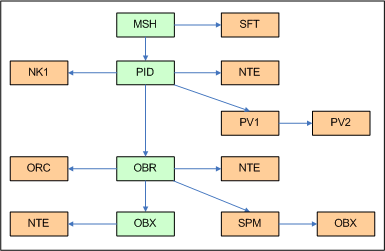 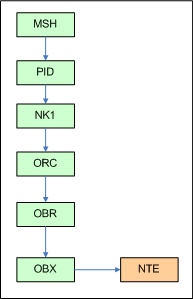 ACK^R01^ACKHL7 Batch Protocol.  The frequencies of batch transmissions are left to specific implementations.  Batches may be sent more often if the message size or resource requirements dictate.  Acknowledgement methods for batch messaging are beyond the scope of this document.  .  The reader is directed to HL7 Version 2.7.1, Chapter 2  Section 2.10.3  HL7 batch protocol  for further guidance Segment and Field DescriptionsNote numbering for conformance statements will be updated once the comment resolution is completedThis messaging guide provides notes for  The following format is used in this document for listing and defining message segments and fields.  First, the message segment use is defined and then a segment attribute table listing all fields defined in the segment is shown.  See section 1.4.2 (Message Element Attributes) for a description of the columns in the Segment Attribute Tables. The reader is referred to Component Profiles.MSH – Message Header Segment.Implementation Note:The table below indicates valid MSH-21 combinations for declaring conformance to a particular ELR Result profile or components.For each of the combinations illustrated, the following additional profile component identifiers can be specified: Example: LRI_GU_RU_Profile + LRI_PH_Component  Using Component OIDsMSH…|||||LRI_GU_RU_Profile^^2.16.840.1.113883.9.17^ISO~LRI_PH_Component^^2.16.840.1.113883.9.NNN^ISOExample: LRI_Common_Component + LRI_GU_Component + LRI_RU_Component + LRI_PH_Component  Using Component OIDsMSH…|||||LRI_Common_Component^^2.16.840.1.113883.9.16^ISO~ LRI_GU_Component^^2.16.840.1.113883.9.12^ISO~ LRI_RU_Component^^2.16.840.1.113883.9.14^ISO~LRI_PH_Component^^2.16.840.1.113883.9.NNN^ISOSFT – Software segmentThe software segment provides information about the sending application or other applications that manipulate the message before the receiving application processes the message. In this guide, the Laboratory Result Sender actor is required to populate the first SFT segment.  Any other application that transforms the message must add an SFT segment for that application.  Other applications that route or act as a conduit may add an SFT but are not required to do so. See , Actor, Laboratory Result Sender for further discussion the types of roles applications may play in these data exchanges. Based on that discussion, and HL7 Application (including gateways) is required to populate an SFT segment, while bridges and intermediaries may add an SFT but are not required to do so.MSA – Acknowledgement SegmentERR – Error SegmentPID – Patient Identification SegmentThe Patient Identification Segment (PID) is used to provide basic demographics regarding the subject of the testing.  The subject may be a person or animal.NK1 – Next of Kin SegmentIf the subject of the testing is something other than a person i.e. an animal, the NK1 will document the person or organization responsible for or owning the subject.  For patients who are persons, the NK1 documents the next of kin of the patient.  This is particularly important for lead testing of minors, since the NK1 is used to document information about the parent or guardian.  This is where the employment information for the patient is documented.1PV1 – Patient Visit InformationThis segment contains basic inpatient or outpatient encounter information.1ORC – Common Order Segment.OBR – Observation Request SegmentTQ1 – Timing/Quantity SegmentOBX – Observation/Result SegmentImplementation Notes: An OBX  can  reflect an actual result for the test requested, additional information such as ask at order entry responses, or other epidemiologically important information or observations related to the specimen. SPM – Specimen SegmentNTE – Notes and Comments SegmentFHS – FILE HEADER SEGMENTThis segment is used as the lead-in to a file (group of batches).FTS – FILE TRAILER SEGMENTThe FTS segment defines the end of a file (group of batches).BHS – BATCH HEADER SEGMENTThis segment is used as the lead-in to a file (group of batches).BTS – Batch TRAILER SEGMENTThe BTS segment defines the end of a batch of messages. Code Systems and Value SetsLOINChe LOINC long common name be sent in addition to the LOINC in order to facilitate debugging and message validation between the sender and the public health agency.SNOMED CT SNOMED CT  (CWE_CRO) in OBX.5 (and identified as CWE in OBX-2). Each SNOMED CT Concept has a permanent unique numeric Identifier which is known as the ConceptId and only these shall be used for this IG.  In other words, SNOMED alphanumeric legacy codes shall not be used for this IG. n general, coded results for reportable laboratory results fall into three categories:  microorganism names  (e.g. 88274000^Tryspanoma curzi^SCT),  presence or absence findings ( e.g. 260373001^Detected^SCT),  and  less commonly substances (255835006^Shiga toxin^SCT).  When SNOMED CT is used in OBX-5, CWE_CRO.9 shall contain the laboratory’s original text which is used for printing and/or display to satisfy CLIA reporting requirements.he .  Specimen TypeSNOMED CT drawn from the specimen hierarchy in SNOMED CT  vocabulary for specimen source terms in SPM-4 (Specimen type).  A cross-mapping is under development.<<llink>>UCUMUCUM (Unified Code for Units of Measure) l be used for reporting units of  measureA table of example UCUM units for electronic messaging  is available here: http://loinc.org/downloads/usage/units .Further information on UCUM can be found at http://unitsofmeasure.org/Vocabulary Constraints Table . Value Set/Code System shows the various value sets/code systems used in this IG.  It also provides information about the source of the vocabulary and an identifier for the vocabulary.  The name found in the Value Set/Code System Name column corresponds with the value set identified in the Value Set column of the data type and segment attribute tables found above.Vocabulary DistributionThe value sets below are cross referenced with the ELR251 Value Sets from thePublic Health Information Network   Vocabulary Access and Distribution System (PHIN VADS).  the complete reference table is accessible here:https://phinvads.cdc.gov/vads/DownloadHotTopicDetailFile.action?filename=368D12BD-1514-E211-989D-001A4BE7FA90Additionally, PHINVADS provides all ELR related value sets collected into a view that can be accessed here: http://phinvads.cdc.gov/vads/ViewView.action?name=Electronic%20Laboratory%20Reporting%20(ELR)%20to%20Public%20Health%20-%20HL7%20Version%202.5.1PHIN VADS is based upon Whitehouse E-Gov Consolidated Health Informatics (CHI) domain recommendations and its main purpose is to distribute the vocabulary subsets that are needed for public health.  PHIN VADS allow implementers to browse, search, and download the value sets associated with an implementation guide.  PHIN VADS has the capability to host multiple versions of value sets and implementation guide vocabulary.  PHIN VADS provides vocabulary metadata that are needed for HL7 messaging or CDA implementationVocabularies recommended in this guide are primarily standard vocabularies recommended by the HITSP for use in the particular domains.  In many cases, these vocabularies are further constrained into value sets for use within this guide or were previously constrained into value sets by the CDC and maintained in PHIN VADs for use in the Public Health domain.  Constrained HL7 TablesThis section provides values for only those HL7 tables that are constrained by this IG. HL7 tables in this guide are as specified in the HL7 Version 2.5.1 Standard, except as noted below.HL7 Table 0078- Interpretation Codes. ( Abnormal Flag) is pre-adopted from HL7 Version 2.7.1HL7 Table 0834-MIME Types is pre-adopted from HL7 Version 2.7.1HL7 Table 0078 – Interpretation Codes (V2.7.1)HL7 TABLE 0125 – VALUE TYPE (V2.5.1)HL7 Table 0155 – Accept/Application Acknowledgment Conditions (V2.5.1)HL7 Table 0834 – MIME Type (V2.7.1)Laboratory Result Message Development ResourcesExamples should not be used as the basis for implementing the messages in the implementation guide. Examples are handcrafted and as such are subject to human error.The National Institute of Standards and Technology (NIST) has established a website:  <<website>t the HIT developer community. The site has a number of tools and related materials to assist implementers with the development and testing of software in preparation for ONC Certification.To support the Laboratory Messaging community, a repository has been established to function as a dynamic library of V2.x.x example messages, technical corrections, and other materials with the intent of providing continuous growth of resources without being time bound to future publications of this guide.The repository is available at <<LINK>> Example Laboratory Result MessagesPHER Work Group Co-chair:Gordon Point Informatics Ltd.PHER Work Group Co-chair:John Roberts Tennessee Department of HealthPrincipal Author:Austin Kreisler
SAIC - Science Applications International CorpPrincipal Author:Eric HaasTSJG Contractor for Association of Public Health LaboratoriesPrincipal Author:Riki MerrickiConnect Consulting Contractor for Association of Public Health LaboratoriesTHIS IS PARTIAL LIST OF TIGER TEAM MEMBERS UPDATE WITH ATTENDANCE ROSTERS FROM ALL MEETINGS BEFORE FINAL PUBLICATIONTable 1 InteractionsIndividual Transaction with Acknowledgements (Ack), Individual Transaction without Acknowledgements (NoAck), Individual Transaction without Acknowledgements/Batch (Batch) Table 1 InteractionsIndividual Transaction with Acknowledgements (Ack), Individual Transaction without Acknowledgements (NoAck), Individual Transaction without Acknowledgements/Batch (Batch) Table 1 InteractionsIndividual Transaction with Acknowledgements (Ack), Individual Transaction without Acknowledgements (NoAck), Individual Transaction without Acknowledgements/Batch (Batch) Table 1 InteractionsIndividual Transaction with Acknowledgements (Ack), Individual Transaction without Acknowledgements (NoAck), Individual Transaction without Acknowledgements/Batch (Batch) Table 1 InteractionsIndividual Transaction with Acknowledgements (Ack), Individual Transaction without Acknowledgements (NoAck), Individual Transaction without Acknowledgements/Batch (Batch) Table 1 InteractionsIndividual Transaction with Acknowledgements (Ack), Individual Transaction without Acknowledgements (NoAck), Individual Transaction without Acknowledgements/Batch (Batch) Table 1 InteractionsIndividual Transaction with Acknowledgements (Ack), Individual Transaction without Acknowledgements (NoAck), Individual Transaction without Acknowledgements/Batch (Batch) EventDescriptionUse CaseMessage TypeReceiver ActionSenderData ValuesPreliminary ResultPreliminary: A verified early result is available; final results not yet obtainedAckNoAckBatchORU^R01^ORU_R01Commit Accept, Commit Reject or Commit ErrorLaboratory Result SenderORC-1=REOBR-25=PFinal ResultFinal results; results stored and verified.  Can be changed only with a corrected result.AckNoAckBatchORU^R01^ORU_R01Commit Accept, Commit Reject or Commit ErrorLaboratory Result SenderORC-1=REOBR-25=FCorrectionCorrection to resultsAckNoAckBatchORU^R01^ORU_R01Commit Accept, Commit Reject or Commit ErrorLaboratory Result SenderORC-1=REOBR-25=CNo Results AvailableNo results available; Order canceled, Testing Not DoneAckNoAckBatcheORU^R01^ORU_R01Commit Accept, Commit Reject or Commit ErrorLaboratory Result SenderORC-1=REOBR-25=XCommit/Application AcceptAccept acknowledgment/ Application Accept/ Application acknowledgmentAckACK^R01^ACK  None  ELR Receiver MSA-1=CA/AACommit/Application ErrorAccept acknowledgment:/ Application Error/ Application acknowledgment: ErrorAckACK^R01^ACK  None  ELR Receiver MSA-1=CE/AECommit/Application RejectAccept acknowledgment/ Application Reject/Application acknowledgment: RejectAckACK^R01^ACK  None  ELR Receiver MSA-1=CR/ARTable 1-3. Common Organization OIDsTable 1-3. Common Organization OIDsTable 1-3. Common Organization OIDsOrganizationOIDNotes2.16.840.1.113883.4.1United States Social Security Number (SSN).Assigned by the U.S. Social Security Administration. Note: IRS assigned ITINs are often used as drop-ins for social security numbers.2.16.840.1.113883.4.6NPIU.S. National Provider Identifier2.16.840.1.113883.4.7CLIAThe Centers for Medicare & Medicaid Services (CMS) regulates all laboratory testing (except research) performed on humans in the U.S. through the Clinical Laboratory Improvement Amendments (CLIA). Table 0. DatatypesTable 0. DatatypesData typeData Type NameCECoded elementCNNComposite ID Number and Name SimplifiedCQComposite Quantity with UnitsCWECoded with ExceptionsCXExtended Composite ID with Check DigitDRDate/Time RangeDTDateDTMDate/TimeEDEncapsulated DataEIEntity IdentifierEIPEntity Identifier PairFNFamily NameFTFormatted Text DataHDHierarchic DesignatorIDCoded Values for HL7 TablesISCoded value for User-Defined TablesMSGMessage TypeNDLName with Date and LocationNMNumericPRLParent Result LinkPTProcessing TypeRPReference PointerSADStreet AddressSISequence IDSNStructured NumericSTStringTMTimeTSTime StampTXText DataVIDVersion IdentifierXADExtended AddressXCNExtended Composite ID Number and NameXONExtended Composite Name and ID Number for OrganizationsXPNExtended Person NameXTNExtended telecommunications numberTable 0.  CE – Coded ElementTable 0.  CE – Coded ElementTable 0.  CE – Coded ElementTable 0.  CE – Coded ElementTable 0.  CE – Coded ElementTable 0.  CE – Coded ElementTable 0.  CE – Coded ElementTable 0.  CE – Coded ElementSEQLENDTUsageValue SetComponent NameCondition PredicateComments11..20=STRIdentifier21..199#STRETextIt is strongly recommended that text be sent to accompany any identifier.  When a coded value is not known, text can still be sent, in which case no coding system should be identified.31..12IDRHL70396Name of Coding SystemTable 0. CNN – Composite ID Number and Name SimplifiedTable 0. CNN – Composite ID Number and Name SimplifiedTable 0. CNN – Composite ID Number and Name SimplifiedTable 0. CNN – Composite ID Number and Name SimplifiedTable 0. CNN – Composite ID Number and Name SimplifiedTable 0. CNN – Composite ID Number and Name SimplifiedTable 0. CNN – Composite ID Number and Name SimplifiedTable 0. CNN – Composite ID Number and Name SimplifiedTable 0. CNN – Composite ID Number and Name SimplifiedSEQLENDTUsageValue SetComponent NameCondition PredicateConformance StatementComments1 1..15=ST REID Number The ID Number component combined with the Assigning Authority – Universal ID component (component 10) must uniquely identify the associated person.  Note - despite the component being named “ID Number” this component is an ST string data type, not numeric, so the component is not limited to just numbers.2 1..50#STREFamily Name 3 1..30#ST REGiven Name I.e., first name.4 1..30#ST RESecond and Further Given Names or Initials Thereof 5 1..20#ST RESuffix (e.g., JR or III) 6 1..20#ST REPrefix (e.g., DR) 7 1..5=IS REHL70360Degree (e.g., MD) Guidance: LEN may need to be expanded upon implementation to accommodate all values.8 XNot supported.9 1..20=ISRELocalAssigning Authority – Namespace ID The coding system for this component is locally managed.101..199=STC(R/X)Assigning Authority - Universal IDIf CNN.1 (Identifier) is valued.ELR-002: CNN.10 (Assigning Authority - Universal ID) SHALL be valued with an ISO-compliant OID.111..6IDC(R/X)HL70301Assigning Authority - Universal ID TypeIf CNN.10 (Assigning Authority - Universal ID) is valued.ELR-003: CNN.11 (Assigning Authority - Universal ID Type) SHALL contain the value "ISO".		Table 0 CQ - Composite Quantity with Units		Table 0 CQ - Composite Quantity with Units		Table 0 CQ - Composite Quantity with Units		Table 0 CQ - Composite Quantity with Units		Table 0 CQ - Composite Quantity with Units		Table 0 CQ - Composite Quantity with Units		Table 0 CQ - Composite Quantity with UnitsSEQLENDTUsageValue SetComponent NameComments1NMRQuantity2CWEREUnified Code for Units of Measure (UCUM)UnitsTable 0. CWE_Types – Coded with ExceptionsTable 0. CWE_Types – Coded with ExceptionsCWE TypeCommentsCWE_CRE – Code-Required, but may be emptyThis type of the CWE is used with all CWE elements except OBR-4, OBX-3 and OBX-5CWE_CR  - Code RequiredThis type of the CWE is used only with OBR-4 and OBX-3 . A  code is required in the first component (CWE_CR.1)CWE_CRO -  Code and Original Text RequiredThis type of the CWE is used only with OBX-5 . A code is required in the first component (CWE_CRO.1) and “original text” in the ninth component (CWE_CRO.9)Table 0. CWE_CRE – Coded with Exceptions- Code Required, but May Be Empty Table 0. CWE_CRE – Coded with Exceptions- Code Required, but May Be Empty Table 0. CWE_CRE – Coded with Exceptions- Code Required, but May Be Empty Table 0. CWE_CRE – Coded with Exceptions- Code Required, but May Be Empty Table 0. CWE_CRE – Coded with Exceptions- Code Required, but May Be Empty Table 0. CWE_CRE – Coded with Exceptions- Code Required, but May Be Empty Table 0. CWE_CRE – Coded with Exceptions- Code Required, but May Be Empty Table 0. CWE_CRE – Coded with Exceptions- Code Required, but May Be Empty Table 0. CWE_CRE – Coded with Exceptions- Code Required, but May Be Empty SEQLENDTUsageValue SetComponent NameCondition PredicateConformance StatementComments71..10=STRECoding System Version ID81..10=STREternate Coding System Version ID91..199#STC(R/RE)Original TextIf CWE_CRE.1 (Identifier) AND CWE_CRE.4 (alternate identifier) are not valued.  Original Text is used to convey the text that was the basis for coding. If neither the first or second triplet has values, this contains the text of the field. 15XValue Set OIDNot supported.16XValue Set Version IDNot supported.17XAlternate Coding System OIDNot supported.18XAlternate Value Set OIDNot supported.19XAlternate Value Set Version IDNot supported.20XSecond Alternate Coding System OIDNot supported.21XSecond Alternate Value Set OIDNot supported.22XSecond Alternate Value Set Version IDNot supported.Table 0.  CWE_CR – Coded with Exceptions – Code RequiredTable 0.  CWE_CR – Coded with Exceptions – Code RequiredTable 0.  CWE_CR – Coded with Exceptions – Code RequiredTable 0.  CWE_CR – Coded with Exceptions – Code RequiredTable 0.  CWE_CR – Coded with Exceptions – Code RequiredTable 0.  CWE_CR – Coded with Exceptions – Code RequiredTable 0.  CWE_CR – Coded with Exceptions – Code RequiredTable 0.  CWE_CR – Coded with Exceptions – Code RequiredTable 0.  CWE_CR – Coded with Exceptions – Code RequiredSEQLENDTUsageValue SetComponent NameCondition PredicateConformance StatementComments71..10=STRECoding System Version ID81..10=STREternate Coding System Version ID15XValue Set OIDNot supported.16XValue Set Version IDNot supported.17XAlternate Coding System OIDNot supported.18XAlternate Value Set OIDNot supported.19XAlternate Value Set Version IDNot supported.20XSecond Alternate Coding System OIDNot supported.21XSecond Alternate Value Set OIDNot supported.22XSecond Alternate Value Set Version IDNot supported.Table 0. CWE_CRO – Coded with Exceptions – Code and Original Text RequiredTable 0. CWE_CRO – Coded with Exceptions – Code and Original Text RequiredTable 0. CWE_CRO – Coded with Exceptions – Code and Original Text RequiredTable 0. CWE_CRO – Coded with Exceptions – Code and Original Text RequiredTable 0. CWE_CRO – Coded with Exceptions – Code and Original Text RequiredTable 0. CWE_CRO – Coded with Exceptions – Code and Original Text RequiredTable 0. CWE_CRO – Coded with Exceptions – Code and Original Text RequiredTable 0. CWE_CRO – Coded with Exceptions – Code and Original Text RequiredSEQLENDTUsageValue SetComponent NameCondition PredicateComments71..10=STRECoding System Version ID81..10=STREternate Coding System Version ID.  15XValue Set OIDNot supported.16XValue Set Version IDNot supported.17XAlternate Coding System OIDNot supported.18XAlternate Value Set OIDNot supported.19XAlternate Value Set Version IDNot supported.20XSecond Alternate Coding System OIDNot supported.21XSecond Alternate Value Set OIDNot supported.22XSecond Alternate Value Set Version IDNot supported.Table 0. HD – Hierarchic DesignatorTable 0. HD – Hierarchic DesignatorTable 0. HD – Hierarchic DesignatorTable 0. HD – Hierarchic DesignatorTable 0. HD – Hierarchic DesignatorTable 0. HD – Hierarchic DesignatorTable 0. HD – Hierarchic DesignatorTable 0. HD – Hierarchic DesignatorSEQLENDTUsageValue SetComponent NameConformance StatementComments21..199=STRUniversal IDELR-062: HD.2 (Universal ID) If HD.3 (Universal ID type) value is "CLIA", SHALL be a valid CLIA identifier format.ELR-063: HD.2 (Universal ID) If HD.3 (Universal ID type) value is "ISO", SHALL be a valid ISO OID format.Must be an OID except for Sending Facility (MSH-4) where a CLIA identifier is allowed.31..6IDRHL70301Universal ID TypeELR-007: HD.3 (Universal ID Type) IF element is MSH-4.3 (Universal ID type) , then HD.3 (Universal ID type) SHALL contain the value "ISO" OR "CLIA", ELSE HD.3 (Universal ID type) SHALL contain the value "ISO"Constrained to the value ‘ISO’ except for Sending Facility (MSH-4) where the value ‘CLIA’ is allowed.Table 0. NDL - NAME WITH DATE AND LOCATIONTable 0. NDL - NAME WITH DATE AND LOCATIONTable 0. NDL - NAME WITH DATE AND LOCATIONTable 0. NDL - NAME WITH DATE AND LOCATIONTable 0. NDL - NAME WITH DATE AND LOCATIONTable 0. NDL - NAME WITH DATE AND LOCATIONTable 0. NDL - NAME WITH DATE AND LOCATIONSEQLENDTUsageValue SetComponent NameComments1CNNRName2TSXStart Date/timeNot supported.3TSXEnd Date/timeNot supported.41..20=IS XHL70302 Point of Care Not supported.51..20=IS XHL70303 Room Not supported.61..20=IS XHL70304 Bed Not supported.7HD XFacility Not supported.81..20=IS XHL7306Location Status Not supported.91..20=IS XHL70305 Person Location Type Not supported.101..20=IS X HL7307Building Not supported.111..20=IS X HL7308Floor Not supported.Table 0-22. PRL – Parent Result LinkTable 0-22. PRL – Parent Result LinkTable 0-22. PRL – Parent Result LinkTable 0-22. PRL – Parent Result LinkTable 0-22. PRL – Parent Result LinkTable 0-22. PRL – Parent Result LinkTable 0-22. PRL – Parent Result LinkSEQLENDTUsageValue SetComponent NameComments3 250TX REParent Observation Value Descriptor Table 0.  RP – Reference PointerTable 0.  RP – Reference PointerTable 0.  RP – Reference PointerTable 0.  RP – Reference PointerTable 0.  RP – Reference PointerTable 0.  RP – Reference PointerTable 0.  RP – Reference PointerSEQLENDTUsageValue SetComponent NameComments1 1..999#ST RPointer Pointer to the object.  For URIs, it contains the path and query parts.Example:  /phin/library/documents/pdf/DRAFT_PHIN_ORU_ELR_v2.5.1_20061221.pdf2 HD RApplication ID Unique identifier of the application that holds the object being pointed to.  For URIs, it contains the scheme and authority parts.Note that the HD data type used for this component is specialized for use in the RP data type, and is different that what is defined in section  (HD).2.1O2.21..199=STRUniversal IDThis component is restricted to a universal resource identifier (URI).  For URIs, contains the scheme and authority parts.  Example:  http://www.cdc.gov2.31..6IDRHL70301Universal ID TypeThis component is constrained to support only universal Resource Identifier.  Literal value: ‘URI’3 4..11ID REHL70834 (2.7)Type of Data Identifier of the type of data pointed to.  For the URI example referenced above, this is '"application."See section  For details of HL70834.4 1..32=ID REHL70291 (2.7)Subtype Identifier of the subtype of data pointed to.  For the URI example above, this is "pdf," indicating portable document format.See section  for details of HL70291.Guidance: LEN may need to be expanded upon implementation to accommodate all values.Table 0. TM - TimeTable 0. TM - TimeTable 0. TM - TimeTable 0. TM - TimeTable 0. TM - TimeTable 0. TM - TimeTable 0. TM - TimeSEQLENDTUsageValue SetComponent NameComments12..16 -RTime Format: HH[MM[SS[.S[S[S[S]]]]]][+/-ZZZZ]Table 0-30. TS_0 Time StampTable 0-30. TS_0 Time StampTable 0-30. TS_0 Time StampTable 0-30. TS_0 Time StampTable 0-30. TS_0 Time StampTable 0-30. TS_0 Time StampSEQDTUsageValue SetComponent NameComments1 DTMRTime 2 IDXDegree of Precision Not SupportedThe DTM component of this Time Stamp has the following constraints:The DTM component of this Time Stamp has the following constraints:The DTM component of this Time Stamp has the following constraints:The DTM component of this Time Stamp has the following constraints:The DTM component of this Time Stamp has the following constraints:The DTM component of this Time Stamp has the following constraints:RYYYYOMMODDOHHOMMO[SS.S[S[S[S]]]]O+/- ZZZZTable 0. TS_1 Time StampTable 0. TS_1 Time StampTable 0. TS_1 Time StampTable 0. TS_1 Time StampTable 0. TS_1 Time StampTable 0. TS_1 Time StampSEQDTUsageValue SetComponent NameCommentsR+/- ZZZZTable 0. XCN – Extended Composite ID Number and Name for PersonsTable 0. XCN – Extended Composite ID Number and Name for PersonsTable 0. XCN – Extended Composite ID Number and Name for PersonsTable 0. XCN – Extended Composite ID Number and Name for PersonsTable 0. XCN – Extended Composite ID Number and Name for PersonsTable 0. XCN – Extended Composite ID Number and Name for PersonsTable 0. XCN – Extended Composite ID Number and Name for PersonsTable 0. XCN – Extended Composite ID Number and Name for PersonsSEQLENDTUsageValue SetComponent Name	Condition PredicateComments14 HD REAssigning Facility 21 1..199#ST REProfessional Suffix Suggest using values from HL7 table 360.Table 0. XON – Extended Composite Name and Identification Number for OrganizationsTable 0. XON – Extended Composite Name and Identification Number for OrganizationsTable 0. XON – Extended Composite Name and Identification Number for OrganizationsTable 0. XON – Extended Composite Name and Identification Number for OrganizationsTable 0. XON – Extended Composite Name and Identification Number for OrganizationsTable 0. XON – Extended Composite Name and Identification Number for OrganizationsTable 0. XON – Extended Composite Name and Identification Number for OrganizationsTable 0. XON – Extended Composite Name and Identification Number for OrganizationsSEQLENDTUsageValue SetComponent NameCondition PredicateComments2 1..20=IS REHL70204 Organization Name Type Code Table 0. XPN – Extended Person NameTable 0. XPN – Extended Person NameTable 0. XPN – Extended Person NameTable 0. XPN – Extended Person NameTable 0. XPN – Extended Person NameTable 0. XPN – Extended Person NameTable 0. XPN – Extended Person NameSEQLENDTUsageValue SetComponent NameComments14 1..199#ST REHL70360Professional Suffix .Table 0. XTN – Extended Telecommunication NumberTable 0. XTN – Extended Telecommunication NumberTable 0. XTN – Extended Telecommunication NumberTable 0. XTN – Extended Telecommunication NumberTable 0. XTN – Extended Telecommunication NumberTable 0. XTN – Extended Telecommunication NumberTable 0. XTN – Extended Telecommunication NumberTable 0. XTN – Extended Telecommunication NumberSEQLENDTUsageValue SetComponent NameCondition PredicateComments1 XTelephone Number Not supported.2 3..3IDREHL70201Telecommunication Use CodeShould use ‘NET’ if component 4 (Email Address) is present.3 2..8ID REHL70202Telecommunication Equipment TypeShould use ‘Internet’ if component 4 (Email Address) is present.4 1..199=STC(R/X)Email AddressIF XTN.7 (local number) is not valued.5 1..3=NMC(RE/X)Country CodeIF XTN.7 (local number) is valued..6 1..3=NMC(RE/X)Area/City CodeIF XTN.7 (local number) is valued.7 1..9=NMC(R/X)Local NumberIF XTN.4 (Email Address) is not valued.8 1..5=NMC(RE/X)ExtensionIF XTN.7 (Local Number) is valued..9 1..199#ST REAny TextFor example: “Regular hours 8 am to 5 pm.”10 XExtension PrefixNot supported.11 XSpeed Dial CodeNot supported.12 XUnformatted Telephone numberNot supported.Table 0. ORU^R01^ORU_R01Table 0. ORU^R01^ORU_R01Table 0. ORU^R01^ORU_R01Table 0. ORU^R01^ORU_R01Table 0. ORU^R01^ORU_R01Table 0. ORU^R01^ORU_R01Table 0. ORU^R01^ORU_R01SegmentNameCardinalityUsageCondition PredicateConformance StatementDescription  [{SFT}]Software Segment[1..*]REach HL7 aware application that touches the message on the way to the destination application must add a SFT segment for its application.  For instance, PHIN MS is not HL7 aware and would not be expected to add an SFT.  On the other hand, an integration engine is HL7 aware and would be expected to add an SFT.The first repeat (i.e., the Laboratory Result Sender actor) is required.  Any other application that transforms the message must add an SFT segment for that application.  Other applications that route or act as a conduit may add an SFT but are not required to do so.    [{NTE}]Notes and Comments for PID[0..*]REThis notes and comments (NTE) segment should contain notes or comments pertaining to the patient identified in the PID segment.  It should not contain order or result related comments.    [{NK1}]Next of Kin/Associated Parties[0..*]REThe next of kin (NK1) segment can be used to document the patient’s next of kin, employer, guardian, etc.  Particular jurisdictions may require the NK1 segment to contain parent/guardian information when reporting lead testing results for children.  When reporting results of animal testing (for example testing animals for rabies) the NK1 segment can be used to identify the owner of the animal.  [VISIT Begin[0..1]RE-        [{SPECIMEN Begin[1..*].The specimen group is required at least one time in the ORU and is used to carry specimen information that is no longer contained in the OBR segment.  It also provides a place for the specimen number.  Each specimen group documents a single sampleAt least one specimen group is required in the message.        [{OBX}]Observation related to Specimen[0..*]REThe Observation related to Specimen is generally used to report additional characteristics related to the specimen.  It is not used to report the results of the requested testing identified in OBR-4 (Universal Service ID).  The observations associated with the specimen are typically information that the ordering providing sends with the order.  The laboratory forwards that information as part of the result message.One recommended value to report in the OBX related to Specimen is the age of patient at time of specimen collection.  The appropriate LOINC code for this is 35659-2 (Age at specimen collection).Other possible types of observations include:Was specimen sent out?Was it a specimen or isolate?Id of the specimen/isolate sent for testingWhere was the specimen sent?Reason for send out?Implementers will need to provide a list of expected observations associated with specimen.Table 0. ACK^R01^ACKTable 0. ACK^R01^ACKTable 0. ACK^R01^ACKTable 0. ACK^R01^ACKTable 0. ACK^R01^ACKTable 0. ACK^R01^ACKSegment NameCardinalityUsageCondition PredicateDescription  [{SFT}]Software Segment[1..*]REach HL7 aware application that touches the message on the way to the destination application must add a SFT segment for its application.  For instance, PHIN MS is not HL7 aware and would not be expected to add an SFT.  On the other hand, an integration engine is HL7 aware and would be expected to add an SFT.The first repeat (i.e., the originator) is required.  Any other application that transforms the message must add an SFT segment for that application.  Other applications that route or act as a conduit may add an SFT but are not required to do so.Table 0. HL7 Batch ProtocolTable 0. HL7 Batch ProtocolTable 0. HL7 Batch ProtocolTable 0. HL7 Batch ProtocolTable 0. HL7 Batch ProtocolSegment NameCardinalityUsageDescription[FHS]File Header Segment[1..1]RFile header required.{--- BATCH begin[1..1]ROne batch per file supported.[BHS]Batch Header Segment[1..1]ROne batch per file supported.{[--- MESSAGE  begin[1..*]ROne or more messages per batch supported.  MSH(start of one or more HL7 messages)[1..1]R    ....]}--- MESSAGE end[BTS]Batch Trailer Segment[1..1]R}--- Batch end[FTS]File Trailer Segment[1..1]RTable 0. MSH – Message Header SegmentTable 0. MSH – Message Header SegmentTable 0. MSH – Message Header SegmentTable 0. MSH – Message Header SegmentTable 0. MSH – Message Header SegmentTable 0. MSH – Message Header SegmentTable 0. MSH – Message Header SegmentTable 0. MSH – Message Header SegmentTable 0. MSH – Message Header SegmentTable 0. MSH – Message Header SegmentSeqLenDTCardinalityUsageValue SetHL7 Element NameCondition PredicateConformance StatementDescription/Comments3HD[1..1]RSending ApplicationField used to identify the sending application uniquely for messaging purposes.  For this field only, if all three components of the HD are valued, the first component defines a member in the set defined by the second and third components.4HD[1..1]RSending FacilityField that uniquely identifies the facility associated with the application that plays the Laboratory Result Sender Actor (see section 3.1 Use Case Model) that sends the message.  If acknowledgments are in use, this facility will receive any related acknowledgment message.  For laboratories originating messages, the CLIA identifier is allowed for the Universal ID component of the HD data type. Non-laboratory facilities taking on the Laboratory Result Sender actor role will use an OID for this field.5HD[1..1]RReceiving ApplicationField used to identify the receiving application uniquely for messaging purposes.  For this field only, if all three components of the HD are valued, the first component defines a member in the set defined by the second and third components.6HD[1..1]RReceiving FacilityField that uniquely identifies the facility  for the application that plays the Laboratory Result Receiver Actor (see section 3.1 Use Case Model) and receives the message.  If acknowledgments are in use, this facility originates any related acknowledgment message.7TS_1[1..1]RDate/Time Of MessageField containing the date/time the message was created by the sending system.Note that the time zone offset is required and applies to all other date/time fields in the same message instance where a time zone offset is not valued152..2ID[1..1]RHL70155 (Constrained)Accept Acknowledgment TypeELR-nnn:  MSH-15 (Accept Acknowledgment Type) SHALL contain the constant value ‘NE’ IF an occurrence of MSH-21.3 (Entity Identifier) is valued 2.16.840.1.113883.9.NNN (PHLabReport-NoAck), ELSE SHALL contain the constant value 'AL'.PHReturnAck Component:ELR- nnn: MSH-15 (Accept Acknowledgement Type) SHALL contain the constant value ‘NE’.Value is “NE” if PHLabReport-NoAck,profile is used, otherwise the value is “AL”.162..2ID[1..1]HL70155 (Constrained)Application Acknowledgment Type ELR-nnn: MSH-16 (Application Acknowledgement Type) SHALL contain the constant value ‘NE’ IF an occurrence of MSH-21.3 (Entity Identifier) is valued 2.16.840.1.113883.9.NNN (PHLabReport-NoAck), ELSE, if valued, SHALL contain the value '‘AL’, 'NE', 'ER', or 'SU'.PHReturnAck Component:ELR-nnn: ELR- nnn: MSH-15 (Accept Acknowledgement Type) SHALL contain the constant value ‘NE’..Value is “NE” if PHLabReport-NoAck,profile is used, otherwise the value is '‘AL’, 'NE', 'ER', or 'SU'.Table 0. MSH 21 Result Profile CombinationsTable 0. MSH 21 Result Profile CombinationsTable 0. MSH 21 Result Profile CombinationsComponent NameComponent OIDs Description/CommentsLRI_GU_RU_Profile + LRI_PH_Component2.16.840.1.113883.9.172.16.840.1.113883.9.NNNMessage is conformant to the pre-coordinated LRI_GU_RU profile and Public Health component, which support the (ELR) Laboratory Result with Acknowledgement use case. This conformance profile is identical to PHLabReport above except for OBR.29 attributes.  LRI_Common_Component +LRI_GU_Component +LRI_RU_Component +LRI_PH_Component2.16.840.1.113883.9.162.16.840.1.113883.9.122.16.840.1.113883.9.142.16.840.1.113883.9.NNNMessage is conformant to the post-coordinated LRI_GU_RU profile and Public Health component, which support the (ELR) Laboratory Result with Acknowledgement use case. This conformance profile is identical to PHLabReport above except for OBR.29 attributes.  Table 0. SFT – Software SegmentTable 0. SFT – Software SegmentTable 0. SFT – Software SegmentTable 0. SFT – Software SegmentTable 0. SFT – Software SegmentTable 0. SFT – Software SegmentTable 0. SFT – Software SegmentTable 0. SFT – Software SegmentTable 0. SFT – Software SegmentSeqLenDTCardinalityUsageValue SetHL7 Element NameConformance StatementDescription/Comments1XON[1..1]RSoftware Vendor Organization21..15#ST[1..1]RSoftware Certified Version or Release Number31..20#ST[1..1]RSoftware Product Name41..20#ST[1..1]RSoftware Binary ID5OSoftware Product Information6TS_0[0..1]RESoftware Install DateTable 0. ERR – Error SegmentTable 0. ERR – Error SegmentTable 0. ERR – Error SegmentTable 0. ERR – Error SegmentTable 0. ERR – Error SegmentTable 0. ERR – Error SegmentTable 0. ERR – Error SegmentTable 0. ERR – Error SegmentSeqLenDTCardinalityUsageValue SetHL7 Element NameDescription/Comments3CWE_CRE[1..1]RHL70357HL7 Error CodeIdentifies the HL7 (communications) error code.81..250#TX[0..1]REUser Message9XInform Person IndicatorNot supported.10XOverride TypeNot supported.11XOverride Reason CodeNot supported.12XTN[0..*]REHelp Desk Contact PointTable 0. PID – Patient Identification SegmentTable 0. PID – Patient Identification SegmentTable 0. PID – Patient Identification SegmentTable 0. PID – Patient Identification SegmentTable 0. PID – Patient Identification SegmentTable 0. PID – Patient Identification SegmentTable 0. PID – Patient Identification SegmentTable 0. PID – Patient Identification SegmentTable 0. PID – Patient Identification SegmentTable 0. PID – Patient Identification SegmentSeqLenDTCardinalityUsageValue SetHL7 Element NameCondition PredicateConformance StatementDescription/Comments6XPN[0..1]REMother’s Maiden NameELR-025: If valued, PID- 6.7 (Name Type Code) SHALL contain the constant value ‘M'.May be included for identification purposes.  Name type code is constrained to the value "M."7TS_[0..1]REDate/Time of BirthELR-027: If PID-7 (Date/Time of Birth) is not valued, then an OBX segment associated with the SPM segment SHALL be present to report patient age at specimen collection (LOINC in OBX-3.1 = 35659-2 .Patient’s date of birth.  Note that the granularity of the birth date may be important.  For a newborn, birth date may be known down to the minute, while for adults it may be known only to the date.  Note: If a birth date is not provided in the PID, then the patient age must be reported as an observation associated with the specimen.10CWE_CRE[0..*]REHL70005Race11XAD[0..*]REPatient Address13XTN[0..*]REPhone Number – Home14XTN[0..*]REPhone Number – Business22CWE_CRE[0..*]REHL70189Ethnic Group.29TS_[0..1]REPatient Death Date and Time301..1ID[0..1]REHL70136Patient Death IndicatorIf PID-29 is valued, then this field should be populated with “Y” since the patient is known to be dead.33TS_5[0..1]RELast Update Date/Time34HD[0..1]C(R/RE)Last Update FacilityIF PID-33 (Last Update Date/Time) is valued.This is the facility that originated the demographic update.35CWE_CRE[0..1]REPHVS_Animal_CDCSpecies CodePopulation of this field supports animal rabies testing as it relates to human rabies testing.  This is a variant to HITSP where the field is not supported.  If a constrained version of this guide includes support for Breed (PID-36) or Strain (PID-37), then this field would be required if Breed and or Strain is present.36OBreed Code37OStrain38OProduction Class Code39OTribal CitizenshipTable 0. NK1 – Next Of Kin SegmentTable 0. NK1 – Next Of Kin SegmentTable 0. NK1 – Next Of Kin SegmentTable 0. NK1 – Next Of Kin SegmentTable 0. NK1 – Next Of Kin SegmentTable 0. NK1 – Next Of Kin SegmentTable 0. NK1 – Next Of Kin SegmentTable 0. NK1 – Next Of Kin SegmentTable 0. NK1 – Next Of Kin SegmentTable 0. NK1 – Next Of Kin SegmentSeqLenDTCardinalityUsageValue SetHL7 Element NameCondition PredicateConformance StatementDescription/Comments11..4SI[1..1]RSet ID – NK1ELR-033: NK1-1 (Set ID – NK1) SHALL be valued sequentially starting with the value ‘1’2XPN[0..*]C(R/X)NameIF NK1-13 (Organization Name – NK1) is not valued.Name of the next of kin or associated party.  Multiple names for the same entity are allowed, but the legal name must be sent in the first sequence.  If the legal name is not sent, the repeat delimiter must be sent in the first sequence.If next of kin or associated party is a person use this field, otherwise, use field NK1-133CWE_CRE[0..1]REHL70063RelationshipDescription of the relationship between the next of kin/related party and the patient.  It is of particular importance when documenting the parent or guardian of a child patient or the owner of an animal patient.  4XAD[0..*]REAddressComponent that may contain the address of the next of kin/associated party.  5XTN[0..*]REPhone NumberField that may contain the telephone number of the next of kin/associated party.  Multiple phone numbers are allowed6XTN[0..0]XBusiness Phone NumberNot supported.7CWE[0..0]XContact RoleNot supported.8DT[0..0]XStart DateNot supported.9DT[0..0]XEnd DateNot supported.101..60#ST[0..0]XNext of Kin / Associated Parties Job TitleNot supported.11JCC[0..0]XNext of Kin / Associated Parties Job Code/ClassNot supported.12CX[0..0]XNext of Kin / Associated Parties Employee NumberNot supported.13XON[0..1]C(R/X)Organization Name – NK1IF NK1-2 (Name) is NOT valued.If next of kin or associated party is an organization use this field, otherwise, use field NK1-2.14CWE[0..0]XMarital StatusNot supported.151..20=IS[0..0]XAdministrative SexNot supported.16TS[0..0]XDate/Time of BirthNot supported.171..20=IS[0..0]XLiving DependencyNot supported.181..20=IS[0..0]XAmbulatory StatusNot supported.19CWE[0..0]XCitizenshipNot supported.20OPrimary Language21XLiving ArrangementNot supported.22XPublicity CodeNot supported.23XProtection IndicatorNot supported.24XStudent IndicatorNot supported.25XReligionNot supported.26XMother’s Maiden NameNot supported.27XNationalityNot supported.28XEthnic GroupNot supported.29XContact ReasonNot supported.30XPN[0..*]C(R/X)Contact Person’s NameIF NK1-13 (Organization Name) is valued.31XTN[0..*]C(RE/X)Contact Person’s Telephone NumberIF NK1-13 (Organization Name) is valued32XAD[0..*]C(RE/X)Contact Person’s AddressIF NK1-13 (Organization Name) is valued33CX[0..0]XNext of Kin/Associated Party’s IdentifiersNot supported.341..20=IS[0..0]XJob StatusNot supported.35CWE[0..0]XRaceNot supported.361..20=IS[0..0]XHandicapNot supported.371..16#ST[0..0]XContact Person Social Security NumberNot supported.381..250#ST[0..0]XNext of Kin Birth PlaceNot supported.391..20=IS[0..0]XVIP IndicatorNot supported.Table 0. PV1 – Patient Visit InformationTable 0. PV1 – Patient Visit InformationTable 0. PV1 – Patient Visit InformationTable 0. PV1 – Patient Visit InformationTable 0. PV1 – Patient Visit InformationTable 0. PV1 – Patient Visit InformationTable 0. PV1 – Patient Visit InformationTable 0. PV1 – Patient Visit InformationTable 0. PV1 – Patient Visit InformationSeqLenDTCardinalityUsageValue SetHL7 Element NameConformance StatementDescription/Comments11..4SI[1..1]RSet ID - PV1ELR-030: PV1-1 (Set ID - PV1) SHALL contain the constant value ‘1’.21..20=IS[1..1]RHL70004Patient ClassA gross identification of the classification of patient’s visit 3OAssigned Patient Location41..20=IS[0..1]REAdmission Type Value SetAdmission Type5OPreadmit Number6OPrior Patient Location7OAttending Doctor8OReferring Doctor9OConsulting Doctor10OHospital Service11OTemporary Location12OPreadmit Test Indicator13XRe-admission IndicatorNot supported.14OAdmit Source15XAmbulatory StatusNot supported.16XVIP IndicatorNot supported.17OAdmitting Doctor18OPatient Type19OVisit Number20OFinancial Class21XCharge Price IndicatorNot supported.22XCourtesy CodeNot supported.23XCredit RatingNot supported.24XContract CodeNot supported.25XContract Effective DateNot supported.26XContract AmountNot supported.27XContract PeriodNot supported.28XInterest CodeNot supported.29XTransfer to Bad Debt CodeNot supported.30OTransfer to Bad Debt Date31OBad Debt Agency Code32OBad Debt Transfer Amount33OBad Debt Recovery Amount34ODelete Account Indicator35ODelete Account Date36ODischarge Disposition37ODischarged to Location38ODiet Type39OServicing Facility40XBed StatusNot supported41OAccount Status42OPending Location43OPrior Temporary Location44TS_5[0..1]REAdmit Date/TimeDate and time patient arrived for services45TS-5[0..1]REDischarge Date/TimeDate and time patient services ended46OCurrent Patient Balance47OTotal Charges48OTotal Adjustments49OTotal Payments50Oternate Visit ID51OVisit Indicator52XOther Healthcare ProviderNot supported.Table 0. ORC – Common Order SegmentTable 0. ORC – Common Order SegmentTable 0. ORC – Common Order SegmentTable 0. ORC – Common Order SegmentTable 0. ORC – Common Order SegmentTable 0. ORC – Common Order SegmentTable 0. ORC – Common Order SegmentTable 0. ORC – Common Order SegmentTable 0. ORC – Common Order SegmentSeqLenDTDTCardinalityCardinalityUsageValue SetHL7 Element NameCondition PredicateConformance StatementDescription/Comments12..2IDID[1..1][1..1]RHL70119Order ControlELR-034: ORC-1 (Order Control) SHALL contain the constant value ‘RE'.14XTNXTN[0..2][0..2]Call Back Phone NumberELR-038: ORC-14 (Call Back Phone Number) SHALL be the same value as OBR-17 within same Order_Observation Group.This should be a phone number associated with the original order.21XONXON[1..1][1..1]ROrdering Facility Name22XADXAD[1. 1][1. 1]ROrdering Facility AddressThe address of the facility where the order was placed.23XTNXTN[1..*][1..*]ROrdering Facility Phone Number24XADXAD[0..*][0..*]REOrdering Provider AddressTable 0. OBR – Observation Request SegmentTable 0. OBR – Observation Request SegmentTable 0. OBR – Observation Request SegmentTable 0. OBR – Observation Request SegmentTable 0. OBR – Observation Request SegmentTable 0. OBR – Observation Request SegmentTable 0. OBR – Observation Request SegmentTable 0. OBR – Observation Request SegmentTable 0. OBR – Observation Request SegmentTable 0. OBR – Observation Request SegmentSeqLenDTCardinalityUsageValue SetHL7 Element NameCondition PredicateConformance StatementDescription/Comments4CWE_CR[1..1]R LOINCUniversal Service Identifier8TS_[0..1]C(R/X)Observation End Date/TimeIF SPM-17.2 is valued.For specimen-based observations where the specimen was collected over a period of time, this represents the end point in time when the specimen was collected.This field he second component of SPM-17 Specimen Collection Date/Time.9XCollection VolumeNot supported..17XTN[0..2]REOrder Callback Phone Number30XTransportation ModeNot supported.31CWE_CRE[0..*]REReason For Study Value SetReason for StudyWe know ICD9 is used today, but we will allow ICD10 when the  starts using it.32NDL[0..1]REPrincipal Result InterpreterUsed for pathology results.Table 0. OBX – Observation/Result SegmentTable 0. OBX – Observation/Result SegmentTable 0. OBX – Observation/Result SegmentTable 0. OBX – Observation/Result SegmentTable 0. OBX – Observation/Result SegmentTable 0. OBX – Observation/Result SegmentTable 0. OBX – Observation/Result SegmentTable 0. OBX – Observation/Result SegmentTable 0. OBX – Observation/Result SegmentTable 0. OBX – Observation/Result SegmentSeqLenDTCardinalityUsageValue SetHL7 Element NameCondition PredicateConformance StatementDescription/Comments22..3ID[0..1]C(R/X)HL70125 ( constrained)Value TypeIF OBX-5 (Observation Value) is valued.This field identifies the data type used for OBX-5.  3CWE_CR[1..1]RLOINC.Observation IdentifierLOINC  be used as the standard coding system for this field .  A local code  also be sent to help with identification of coding issues.5Var[0..1]C(RE/X)VariesObservation ValueIF OBX-11 (Observation Result Status) is not valued 'X'.ELR-065: OBX-5(Observation Value) Must be valued IF OBX-8 (Abnormal Flags) is empty AND OBX-11 (Observation Result Status) is not valued ‘X’.Field that documents each specific, allowed data type.  See Section , HL7 Table 0125 for the data types that will be supported for this field.Either OBX-5 or OBX-8 (Abnormal flags) must be present in the message except if OBX-11 is ‘X”, result cannot be obtained. For coded results: use SNOMED CTFor reportable coded nominal test results use: ELR Reportable Coded Observation Value SetFor coded ordinal test results use: ELR Ordinal Value Set for Qualitative Results8CWE_CRE[0..*]C(RE/X)HL70078 (Constrained V2.7.1), Interpetation CodesIF OBX-11 (Observation Result Status) is not valued 'X'.ELR-066: OBX-8 (Abnormal Flags) Must be valued IF OBX-5 (Observation Value) is empty AND OBX-11 (Observation Result Status) is not valued ‘X’.Indicator of the normalcy of the result found in OBX-5.  Cardinality indicates the possible need for multiple abnormal flags, as in the following example:
Example: Hemoglobin has a normal range of 12-16 
Initial result (reported in a separate ORU message based on testing an earlier specimen):  HGB = 15.9 (results normal) 
Current result (in this OBX based on current specimen): HGB = 11.9 abnormality: (L) below low normal and a (D) significant change down (delta > 3). In this example, OBX-8 would be set to |L^ Below low normal ^2.16.840.1.113883.12.78~D^Significant change down ^2.16.840.1.113883.12.78|.Microbiology example:Ceftazidime susceptibility (LOINC 133-9) value = |<=^1|, units = ug/ml, Abnormal flag = SEither OBX-5 (Observation Value) or OBX-8 must be present in the message except if OBX-11 is ‘X”, result cannot be obtained.  14TS_[0..1]REDate/Time of the ObservationELR-051: OBX-14 (Date/Time of the Observation) For observation related to testing of specimen (OBX's following the OBR), SHALL be identical to () value within the same Order_Observation Group.The date/time of observation is intended to carry the clinically relevant time of the observation.  For specimen-based laboratory reporting, the specimen collection date and time.  For observations carried out directly on a patient for instance, such as a blood pressure, the time the observation was performed also happens to be the clinically relevant time of the observation. The date/time the testing was performed should be reported in OBX-19 17CWE_CRE[0..*]REHL7 V3 Observation MethodObservation MethodTable 0Table 0Table 0Table 0Table 0Table 0Table 0Table 0Testing situation
DiscussionOBX.2
Observation TypeOBX.3
Observation Identifier: LOINC part = scaleOBX.5
Observation valueOBX.6
UnitsOBX.8
Abnormal FlagsOBX.7
NTE SegmentNumeric result NMQNnumberUCUM Units requiredMay be populated with coded interpretation from HL7 table 0078May be populatedMay be populated with comments, not clinical findings.Numerical intervals, ratios, inequalities SNQNstructured numericUCUM Units requiredMay be populated with coded interpretation from HL7 table 0078May be populatedMay be populated with comments, not clinical findings.Ordinal result CWEORDFor coded Ordinal test results use: ELR Ordinal Value Set for Qualitative Results.[empty]May be populated with coded interpretation from HL7 table 0078May be populatedMay be populated with comments, not clinical findings.Ordinal resultSNORDOrdinal as structured numericUCUM Units requiredMay be populated with coded interpretation from HL7 table 0078RequiredMay be populated with comments, not clinical findings.Conveys numeric or ordinal valueNMORDQNNumber Required unless OBX-11 = ‘X’ **May be populated with coded interpretation from HL7 table 0078May be populated May be populated with comments, not clinical findings. Conveys numeric or ordinal valueCWEORDQNFor coded Ordinal test results use: ELR Ordinal Value Set for Qualitative Results.[empty] May be populated with coded interpretation from HL7 table 0078May be populated May be populated with comments, not clinical findingsConveys observation CWENOMFor coded results, SNOMED CT.  For reportable coded nominal test results use: ELR Reportable Coded Observation Value Set.  If a suitable SNOMED CT does not exist, then use a local code.[empty]May be populated with coded interpretation from HL7 table 0078May be populatedMay be populated with comments, not clinical findings.Table 0. SPM – Specimen SegmentTable 0. SPM – Specimen SegmentTable 0. SPM – Specimen SegmentTable 0. SPM – Specimen SegmentTable 0. SPM – Specimen SegmentTable 0. SPM – Specimen SegmentTable 0. SPM – Specimen SegmentSeqLenDTCardinalityUsageUsageValue SetHL7 Element NameConformance StatementDescription/Comments2EIP[1..1]RRSpecimen ID Unique identifier for the specimen as referenced by the Placer application, the Filler application, or both.Note that the specimen id is not the same thing as the placer/filler order number.  Order numbers identify the specific test to be performed on a specimen.  A particular specimen may be associated with multiple orders (and multiple placer/filler order numbers).  The specimen id may be the same as an accession number, depending on how the particular lab assigns accession numbers.4CWE_CRE[1..1]RRSNOMED CT Specimen Type SNOMED CT Specimen hierarchy codes be used, 5CWE_CRE[0..*]REREPHVS_ModifierOrQualifier_CDCSpecimen Type ModifierAllows sending qualifiers for a  term from a single axis.  Only used if SPM-4 is a SNOMED CT code.6CWE_CRE[0..*]REREHL70371Specimen Additives7CWE_CRE[0..1]RERESpecimen Collection Method Value SetSpecimen Collection Method Method used to collect the specimen.8CWE_CRE[0..1]REREBody Site Value SetSpecimen Source SiteSource from which the specimen was obtained.  For biological samples, it may represent the anatomical site from which the specimen was collected.9CWE_CRE[0..*]REREPHVS_ModifierOrQualifier_CDCSpecimen Source Site ModifierModifier or qualifier for the specimen source site (SPM-8).  Allows sending qualifiers for a  term from a single axis.  Only used if SPM-8 is a SNOMED code.  This allows use of post-coordinated terminologies for specimen source.10OOSpecimen Collection Site11CWE_CRE[0..*]REREHL70369Specimen Role12CQ[0..1]REREUnified Code for Units of Measure (UCUM)Specimen Collection AmountAmount of sample collected.  This can be reported as a volume or a weight/mass.17DR[1..1]RRSpecimen Collection Date/Time ELR-: SPM-17.1 (Range Start Date/Time) SHALL be  OBR-7 (Observation Date/Time) value within the same Order_Observation Group.ELR-: SPM-17.2 (Range End Date/Time) SHALL be  OBR- (Observation Date/Time) value within the same Order_Observation Group.18TS[1..1]RRSpecimen Received Date/TimeTime the specimen was received at the diagnostic service.  The actual time that is recorded is based on how specimen receipt is managed, and may correspond to the time the sample is logged in.Table 0. NTE –Notes And Comments SegmentTable 0. NTE –Notes And Comments SegmentTable 0. NTE –Notes And Comments SegmentTable 0. NTE –Notes And Comments SegmentTable 0. NTE –Notes And Comments SegmentTable 0. NTE –Notes And Comments SegmentTable 0. NTE –Notes And Comments SegmentTable 0. NTE –Notes And Comments SegmentTable 0. NTE –Notes And Comments SegmentSeqLenDTCardinalityUsageValue SetHL7 Element NameConformance StatementDescription/Comments21..1ID[0..1]REHL70105Source of Comment4CWE_CRE[0..1]REHL70364Comment TypeTable 0. FHS – File Header SegmentTable 0. FHS – File Header SegmentTable 0. FHS – File Header SegmentTable 0. FHS – File Header SegmentTable 0. FHS – File Header SegmentTable 0. FHS – File Header SegmentTable 0. FHS – File Header SegmentTable 0. FHS – File Header SegmentSeqLenDTCardinalityUsageValue SetHL7 Element NameDescription/Comments11..1ST[1..1]RFile Field SeparatorCharacter to be used as the field separator for the rest of the message.  The supported value is |, ASCII (124).24..5ST[1..1]RFile Encoding CharactersFour characters that always appear in the same order in this field: |^~\&|.3OFile Sending Application4OFile Sending Facility5OFile Receiving Application6OFile Receiving Facility7OFile Creation Date/Time8XFile SecurityNot Supported.9OFile Name/ID10XFile Header CommentNot Supported.11XFile Control IDNot Supported.12XReference File Control DNot Supported.Table 0. FTS – File Trailer SegmentTable 0. FTS – File Trailer SegmentTable 0. FTS – File Trailer SegmentTable 0. FTS – File Trailer SegmentTable 0. FTS – File Trailer SegmentTable 0. FTS – File Trailer SegmentTable 0. FTS – File Trailer SegmentTable 0. FTS – File Trailer SegmentSeqLenDTCardinalityUsageValue SetHL7 Element NameDescription/Comments1OFile Batch Count21..80#ST[0..0]XFile Trailer CommentNot supported.Table 0. BHS – Batch Header SegmentTable 0. BHS – Batch Header SegmentTable 0. BHS – Batch Header SegmentTable 0. BHS – Batch Header SegmentTable 0. BHS – Batch Header SegmentTable 0. BHS – Batch Header SegmentTable 0. BHS – Batch Header SegmentTable 0. BHS – Batch Header SegmentSeqLenDTCardinalityUsageValue SetHL7 Element NameDescription/Comments11..1ST[1..1]RBatch Field SeparatorCharacter used as the field separator for the rest of the message.  The supported value is |, ASCII (124).24..5ST[1..1]RBatch Encoding CharactersFour characters that always appear in the same order in this field: |^~\&|.3OBatch Sending Application4OBatch Sending Facility5OBatch Receiving Application6OBatch Receiving Facility7OBatch Creation Date/Time8XBatch SecurityNot supported.9OBatch Name/ID/Type10XBatch CommentNot supported.11XBatch Control IDNot supported.12XReference Batch Control DNot supported.Table 0. BTS – Batch Trailer SegmentTable 0. BTS – Batch Trailer SegmentTable 0. BTS – Batch Trailer SegmentTable 0. BTS – Batch Trailer SegmentTable 0. BTS – Batch Trailer SegmentTable 0. BTS – Batch Trailer SegmentTable 0. BTS – Batch Trailer SegmentTable 0. BTS – Batch Trailer SegmentSeqLenDTCardinalityUsageValue SetHL7 Element NameDescription/Comments110NM[1..1]RBatch Message CountThis is the total number of messages contained in the batch.  2XBatch CommentNot supported.3XBatch TotalsNot supported.Table 0. Value Set/Code System SummaryTable 0. Value Set/Code System SummaryTable 0. Value Set/Code System SummaryTable 0. Value Set/Code System SummaryTable 0. Value Set/Code System SummaryTable 0. Value Set/Code System SummaryTable 0. Value Set/Code System SummaryTable 0. Value Set/Code System SummaryTable 0. Value Set/Code System SummaryTable 0. Value Set/Code System SummaryValue Set/Code System NameCode System Source _(HL7 table 0396 Code)ConstrainedHL7 Code System OIDHL7 ElementData Element NameHL7 Table TypePHIN VADS Value Set NamePHIN VADS Value Set OIDCommentsAdmission Type Value SetHL70007No2.16.840.1.113883.12.7PV1-4Admission TypeHL7PHVS_AdmissionType_HL7_2x2.16.840.1.114222.4.11.913Body Site Value SetSCTN/A2.16.840.1.113883.6.96SPM-8Specimen Source SiteExternalPHVS_BodySite_HITSP2.16.840.1.113883.3.88.12.3221.8.9Specimen Source Site.  Identify the body site for injury, specimen, injection and finding.  Shall contain a value descending from the SNOMED CT® Anatomical Structure (91723000) hierarchy.  ELR Reportable Laboratory Observation Identifier Value SetLNN/A2.16.840.1.113883.6.1OBR-4, OBX-3ObservationIdentifierExternalPHVS_LabTestName_ReportableConditions2.16.840.1.114222.4.11.6053This includes all the LOINC codes from Reportable Condition Mapping Table (RCMT). This set is a smaller subset that includes only the LOINC lab test codes related to reportable conditions. This value set can be further constrained or extended locally by the public health jurisdicitonHL7 V3 Observation MethodOBSMETHODYes2.16.840.1.113883.5.84OBX-17Observation MethodHL7PHVS_LabTestMethods_CDC2.16.840.1.114222.4.11.1003*****Can we add SNOMED CT Laboratory test sub tree (152200000)?HL70063HL70063No2.16.840.1.113883.12.63NK1-3RelationshipHL7PHVS_Relationship_HL7_2x2.16.840.1.114222.4.11.813HL70078 (2.7.1)HL70078 (2.7.1)yes2.16.840.1.113883.12.78 (code system) **NEED TO UPDATE***OBX-8Interpretation CodesHL7PHVS_AbnormalFlag_HL7_27**NEED TO UPDATE***2.16.840.1.114222.4.11.3343**NEED TO UPDATE***Previously known as Abnormal Flag.  See Table 6 ?  Below for details.HL70105HL70105No2.16.840.1.113883.12.105NTE-2Source of CommentHL7PHVS_SourceOfComment_HL7_2x2.16.840.1.114222.4.11.3014HL70119HL70119No2.16.840.1.113883.12.119ORC-1Order ControlHL7PHVS_OrderControlCodes_HL7_2x2.16.840.1.114222.4.11.923constrained to REHL70125HL70125yes2.16.840.1.113883.12.125OBX-2Value TypeHL7PHVS_ValueType_ELR2.16.840.1.114222.4.11.6064See Table 6-n HL7 Table 0125 – Value Type (V2.5.1).HL70136HL70136No2.16.840.1.113883.12.136variousvariesHL7PHVS_YesNo_HL7_2x2.16.840.1.114222.4.11.819Yes/NoHL70189HL70189No2.16.840.1.113883.6.238 (code system)PID-22Ethnic GroupHL7PHVS_EthnicGroup_HL7_2x2.16.840.1.114222.4.11.6066HL70201HL70201No2.16.840.1.113883.12.201XTN-2Telecommunication Use CodeHL7PHVS_TelecommunicationUseCode_HL7_2x2.16.840.1.114222.4.11.818HL70202HL70202No2.16.840.1.113883.12.202XTN-3Telecommunication Equipment TypeHL7PHVS_TelecommunicationEquipmentType_HL7_2x2.16.840.1.114222.4.11.817HL70204HL70204No2.16.840.1.113883.12.204XON-2Organization Name Type CodeHL7PHVS_TypeOfOrganizationalNameType_HL7_2x2.16.840.1.114222.4.11.3346HL70360HL70360No2.16.840.1.113883.12.360CNN-7DegreeHL7PHVS_DegreeLicenseCertificate_HL7_2x2.16.840.1.114222.4.11.808HL70364HL70364Yes2.16.840.1.113883.12.364NTE-4Comment TypeHL7PHVS_CommentType_CDC2.16.840.1.114222.4.11.975HL70369HL70369Yes2.16.840.1.113883.12.369SPM-11Specimen RoleHL7PHVS_SpecimenRole_CDC2.16.840.1.114222.4.11.1046HL70371HL70371No2.16.840.1.113883.12.371SPM-6Specimen AdditivesHL7PHVS_AdditiveOrPreservative_HL7_2x2.16.840.1.114222.4.11.960consider adding the SNOMED CT substance subtree - Riki working on this?HL70488 (Specimen Collection Method Value Set)HL70488No2.16.840.1.113883.12.488SPM-7Specimen Collection MethodHL7PHVS_SpecimenCollectionMethod_HL7_2x2.16.840.1.114222.4.11.1041Specimen Collection Method.
Union of HL7 Table 0488 and SNOMED CT Specimen Collection (17636008) sub-tree.HL70490HL70490No2.16.840.1.113883.12.490SPM-21Specimen Reject ReasonHL7PHVS_SpecimenRejectReason_HL7_2x2.16.840.1.114222.4.11.1044HL70493HL70493No2.16.840.1.113883.12.493SPM-24Specimen ConditionHL7PHVS_SpecimenCondition_CDC2.16.840.1.114222.4.11.1042HL70834 (2.7.1)MEDIATYPEYes2.16.840.1.113883.6.10  ** change for 2,7,1ED-2Type of DataHL7PHVS_MIME_MediaType_IANA ** change for 2,7,12.16.840.1.114222.4.11.1012 ** change for 2,7,1See Table 6-n HL7 Table 0834 – MIME Type below.ELR Reportable Coded Observation Value SetSCTN/A2.16.840.1.113883.6.96OBX-5Observation Value ExternalPHVS_LabTestResult_ReportableConditions2.16.840.1.114222.4.11.6054This includes all the SNOMED CT concept ID from  the Reportable Condition Mapping Table (RCMT). This value set  includes only SNOMED CT concept IDs for coded related to reportable conditions. This includes microorganism, substances and ordinal results. This value set can be further constrained or extended locally by the public health jurisdicitonPHVS_Animal_CDCSCTn/a2.16.840.1.113883.6.96PID-35Species CodeExternalPHVS_Animal_CDC2.16.840.1.114222.4.11.1074 Animal PHVS_ModifierOrQualifier_CDCSCTN/A2.16.840.1.113883.6.96SPM -5, SPM-9Specimen Type Modifier,  Specimen Source Site ModifierExternalPHVS_ModifierOrQualifier_CDC2.16.840.1.114222.4.11.1014Used for Specimen Type Modifier and Specimen Source Site Modifier.  Based on a subset of SNOMED CT.SNOMED CT Specimen Collection (17636008) sub-treeSCTN/A2.16.840.1.113883.6.96SPM-7Specimen Collection MethodExternalPHVS_SpecimenCollectionMethod_CDC2.16.840.1.114222.4.11.3282Specimen Collection Method.
Union of HL7 Table 0488 and SNOMED CT Specimen Collection (17636008) sub-tree.SNOMED CT Specimen sub-tree (12303009)SCTN/A2.16.840.1.113883.6.96SPM-4Specimen TypeExternalPHVS_Specimen_CDC2.16.840.1.114222.4.11.946Specimen Type  Union of HL70487 and SNOMED CT Specimen sub-tree (12303009)Reason For Study Value SetI9CDXN/A2.16.840.1.113883.6.103OBR-31Reason For Study ExternalPHVS_AdministrativeDiagnosis_CDC_ICD-9CM2.16.840.1.114222.4.11.856Reason for Study.  Union of concepts from PHVS_AdministrativeDiagnosis_CDC_ICD-9CM and ICD-10.
Note: HITSP apparently has stopped using ICD-9 for diagnosis and focused on using value sets from SNOMED CT.Reason For Study Value SetSCTN/A2.16.840.1.113883.6.96OBR-31Reason For Study ExternalPHVS_ProblemList_HITSP2.16.840.1.113883.3.88.12.3221.7.4HITSP Problem list includes a broader set of concepts such as diagnosis, diseases, finding, symptoms and signs.Table 0. HL& Table 0078 Interpretation Codes (V2.7.1)Table 0. HL& Table 0078 Interpretation Codes (V2.7.1)Table 0. HL& Table 0078 Interpretation Codes (V2.7.1)ValueDescriptionCommentLBelow low normalHAbove high normalLLBelow lower panic limitsHHAbove upper panic limits<Below absolute low-off instrument scale>Above absolute high-off instrument scaleN (applies to non-numeric results)AAbnormal (applies to non-numeric results)AAVery abnormal (applies to non-numeric units, analogous to panic limits for numeric units)nullNo range defined, or normal ranges don't applyUSignificant change upDSignificant change downBBetter—use when direction not relevantWWorse—use when direction not relevantSSusceptible.  Indicates for microbiology susceptibilities only.RResistant.  Indicates for microbiology susceptibilities only.IIntermediate.  Indicates for microbiology susceptibilities only.MSModerately susceptible.  Indicates for microbiology susceptibilities only.VSVery susceptible.  Indicates for microbiology susceptibilities only.POSPositiveAdded in HL7 Version 2.7NEGNegativeAdded in HL7 Version 2.7IndeterminateAdded in HL7 Version 2.7DETDetectedAdded in HL7 Version 2.7NDNot DetectedAdded in HL7 Version 2.7ACAnti-complementary substances presentAdded in HL7 Version 2.7TOXCytotoxic substance presentAdded in HL7 Version 2.7QCFQuality Control FailureAdded in HL7 Version 2.7RRReactiveAdded in HL7 Version 2.7WRWeakly reactiveAdded in HL7 Version 2.7NRNon-reactiveAdded in HL7 Version 2.7Table 0Table 6-n HL7 Table 0125 – Value Type (V2.5.1)Table 0Table 6-n HL7 Table 0125 – Value Type (V2.5.1)Table 0Table 6-n HL7 Table 0125 – Value Type (V2.5.1)Table 0Table 6-n HL7 Table 0125 – Value Type (V2.5.1)ValueDescriptionUsageCommentCECoded EntryOCWECoded with ExceptionsRCXExtended Composite ID With Check DigitODTDateREDEncapsulated DataRField using the ED data type to allow communication of images, sound clips, XML documents, html markup, etc.FTFormatted Text (Display)RField using the FT data type to carry a text result value.  This is intended for display.  The text may contain formatting escape sequences as described in the data types section.  Numeric results and numeric results with units of measure should not be reported as text.  These should be reported as NM or SN numeric results, with the units of measure in OBX-6.NMNumericRField using the NM data type to carry a numeric result value.  The only non-numeric characters allowed in this field are a leading plus (+) or minus (-) sign.  The structured numeric (SN) data type should be used for conveying inequalities, ranges, ratios, etc.  The units for the numeric value  be reported in OBX-6.RPReference PointerRField using the RP data type to allow communication of pointers to images, sound clips, XML documents, html markup, etc.  The RP data type is used when the object being pointed to is too large to transmit directly.This specification defines the mechanism for exchanging pointers to objects, but it does not address the details of applications actually accessing and retrieving the objects over a network.The most common scheme for passing a pointer is to use a Universal Resource Identifier (URI).  See http://ietf.org/rfc/rfc2396.txt for detailed definition.  The general format of a URI is in the form:  <scheme>://<authority><path>?<query>.  The scheme and authority portions appear in the Application ID component, Universal ID subcomponent.  The path and query portion of the URI appear in the Pointer component of the RP data type.SNStructured NumericRField using the SN data type to carry a structured numeric result value.  Structured numeric include intervals (^0^-^1), ratios (^1^/^2 or ^1^:^2), inequalities (<^10), or categorical results (2^+).  The units for the structured numeric value  be reported in OBX-6.STString DataRField using the ST data type to carry a short text result value.  Numeric results and numeric results with units of measure  not be reported as text.  These shall be reported as NM or SN numeric results, with the units of measure in OBX-6.TMTimeRTSTime Stamp (Date & Time)RTXText Data (Display)RField using the TX data type to carry a text result value this is intended for display.  Numeric results and numeric results with units of measure should not be reported as text.  These should be reported as NM or SN numeric results, with the units of measure in OBX-6.Table 0. HL7 Table 0155 – Accept/Application Acknowledgment Conditions (V2.5.1)Table 0. HL7 Table 0155 – Accept/Application Acknowledgment Conditions (V2.5.1)Table 0. HL7 Table 0155 – Accept/Application Acknowledgment Conditions (V2.5.1)Table 0. HL7 Table 0155 – Accept/Application Acknowledgment Conditions (V2.5.1)ValueDescriptionUsageCommentALAlwaysONENeverRERError/reject conditions onlyOSUSuccessful completion onlyOTable 0. HL7 Table 0834 – MIME Type (V2.7.1)Table 0. HL7 Table 0834 – MIME Type (V2.7.1)Table 0. HL7 Table 0834 – MIME Type (V2.7.1)Table 0. HL7 Table 0834 – MIME Type (V2.7.1)ValueDescriptionUsageCommentsApplicationApplication dataOAudioAudio dataRImageImage dataRModelModel data OTextText data RVideoVideo dataRMultipartMIME multipart packageO